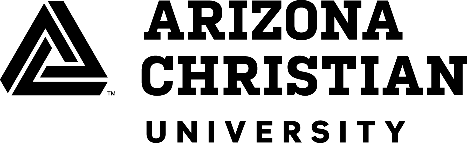 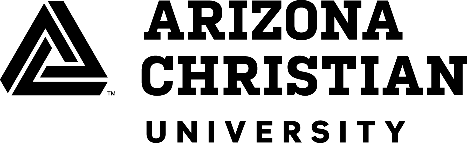 			2024-25 Private Loan RequestStudent’s Last Name			Student’s First Name 				Student’s ID NumberI am accepting the following Private Educational loan from 							. (Lending Institution)I request the loan to be disbursed in the following amounts for the 2024-2025 Academic year:I certify that the information on this form is true and correct by signing here:Signature								DateComplete, sign, print, scan and return form by mail, email, or fax:Arizona Christian UniversityAttn: Enrollment Management Specialist Team 		 		Email: financialaid@arizonachristian.edu1 West Firestorm Way	     				Fax: (602) 489-5307Glendale, AZ 85306Office: (602) 489-530024 Fall Semester Amount$25 Spring Semester Amount$Total Private Educational Loan Amount$ 